Национальный исследовательский ядерный университет "МИФИ"Кафедра физики элементарных частиц (№40)Реферат по теме:"Зеркальный мир без слабого взаимодействия"Выполнила: студентка группы М18-115Муфазалова АленаПринял: проф, Хлопов М. Ю.   Москва, 2018Введение	До 1956 года предполагалось, что зеркальное отражение процесса с любой фундаментальной частицей приводит к тому же процессу, либо к некоторому другому процессу, также существующему в природе. Нарушение четности в слабом взаимодействии положило начало изучению процессов, в которых это фундаментальное правило нарушается (нейтрино, рожденное в  имеет только одну поляризацию). 	P-преобразование координатной системы, в котором описывается P-нарушающий процесс, соответствует переходу от левой к правой координатной системе, или зеркальному отражению процесса. В результате, из-за P- несохранения такое преобразование приводит к процессу, который не существует в природе. С другой стороны, существование предпочтительной координатной системы означает, что пустое пространство-время имеет некоторую предпочтительную ориентацию.	Чтобы восстановить эквивалентность левого и правого, Ли и Янг ( Lee, Yang, 1956) [1] предложили, что для всех известных частиц должны существовать зеркальные двойники. В этом случае Р- инверсия должна сопровождаться взаимной заменой обычных частиц и их зеркальных партнеров.	Логичным предположением было выдвинуть на роль зеркальных частиц – античастицы, однако вследствие открытия CP – нарушения в работе (Кобзарев, Окунь, Померанчук, 1966) [2] было предложено, что у обычных частиц имеются зеркальные партнеры, не совпадающие с античастицами.	Простейший способ включить зеркальные частицы в модель элементарных частиц – это добавить к  калибровочной симметрии стандартной модели такую же симметрию, относящуюся к зеркальным частицам.	В данной работе будет рассмотрены эволюция Вселенной и ее основные космологические следствия в случае существование зеркального мира без слабого взаимодействия.Рассматривается модель зеркального мира , c первым поколением фермионов: кварков , масса которых совпадает с массой обычных u и d кварков, а заряды противоположны по знаку, и лептонов , также с противоположным знаком зарядов и равенством масс.В электрослабой модели, массы кварки и лептоны приобретают в результате взаимодействия с полем Хиггса, которое в свою очередь обусловлено локальным CP-нарушением симметрии . Однако, кроме слабого CP-нарушения, существует и сильное CP-нарушение.В модели, предложенной Печеем и Куином (R. Peccei, H. Quinn, 1977), рассматривается дополнительная симметрия . Эта симметрия спонтанно нарушается с помощью некоторого комплексного скалярного поля  на некотором энергетическом масштабе. [12] Это поле в зеркальном мире может являться полем Хиггса, который будет давать массу частицам зеркального мира. 	Космологические последствия  	Приняв модель зеркального мира с , c первым поколением фермионов, мы будем иметь возможность создавать зеркальную материю, устойчивую к  распаду. В таком случае нейтроны станут стабильными частицами. Мезоны  и протоны останутся стабильными частицами, т.к. они распадаются только по слабому взаимодействию. Электроны рождаются в распадах только по слабому взаимодействию, следовательно, также остаются стабильными.Рассмотрим полную модель, включая зеркальные частицы без слабого взаимодействия. Во-первых, зеркальный мир имеет такие же виды взаимодействия, исключая слабое, однако они распространяются только на зеркальные частицы. Однако, действительно, имея общее сильное взаимодействие, мы имели бы удвоение некоторых адроных состояний, а также удвоение атомных состояний из-за дополнительных степеней свободы, в случае общего электромагнитного взаимодействия. Таким образом, мы имеем зеркальное электромагнитное и зеркальное сильное взаимодействия. Возможным способом взаимодействовать с нашим миром, частицам зеркального мира – это взаимодействие с помощью гравитации. Поэтому зеркальное и обычное гравитационное взаимодействие будет одинаковым. Кроме того, возможно кинетическое смешивание зеркальных и обычных фотонов. В рамках Великого Объединения калибровочная симметрия обычных и зеркальных частиц включается в единую группу симметрии - . Нарушение которой, приводит к разделению обычного и зеркального сектора частиц, при условии строгой дискретной симметрии между ними.  Поскольку в нашей модели зеркального мира существует только 2 сорта кварков, считаем, что u, c, t кварки и незаряженные лептоны обычной зеркальности соответствуют зеркальному u кварку и зеркальному электронному нейтрино, а d, s, b – зеркальному d кварку и зеркальному электрону, соответственно. В таком случае, дискретная симметрия нарушается. Такая ситуация соответствует иному виду поля Хиггса , которое должно по разному действовать на обычные и зеркальные частицы. 	Будем полагать, что в зеркальной Вселенной присутствует асимметрия зарядов как и в нашем мире. ИнфляцияДля реализации процесса инфляции требуется ввести в модель дополнительное скалярное инфлатонное поле, которое, взаимодействуя с частицами материи обычного и зеркального мира, должно распадаться так, чтобы в постинфляционный период эффективно породить наблюдаемое число барионов и лептонов нашего мира и подавить число зеркальных барионов и лептонов.В данном случае, применима модель хаотической инфляции (Линде, 1983) [3], где амплитуда инфлатонного поля может быть различной для обычного и зеркального мира.В рамках модели хаотической инфляции начальные амплитуды обычных и зеркальных инфлатонов могут быть различными, что приводит к образованию доменной структуры в распределении обычного и зеркального вещества. [13] В областях, где амплитуда обычных инфлатонов выше, после инфляции должны доминировать обычные частицы, а примесь зеркальных частиц должна быть экспоненциально мала. И наоборот, доминантность зеркальных инфлатонов приводит к незначительной плотности обычных частиц после инфляции.[4]Бариосинтез	Предполагается, что барионный избыток был образован в процессе бариосинтеза (Сахаров, 1967; Кузьмин, 1970) [5-6], приводящей к барионной асимметрии изначально барион-симметричной Вселенной. Барионный избыток в таком случае возникает из-за CP- нарушающих эффектов при выходе из равновесия процессов с не сохранением барионного числа.Однако в зеркальном мире этот эффект CP нарушения не присутствует без слабого взаимодействия, ввиду чего невозможна асимметрия зеркального вещества и зеркального антивещества по механизму электрослабого взаимодействия. Но если предположить, что в зеркальном мире, как и в нашем, при высоких энергиях происходит объединение сильного и электромагнитного взаимодействия, то возможны вершины типа (Рис.1):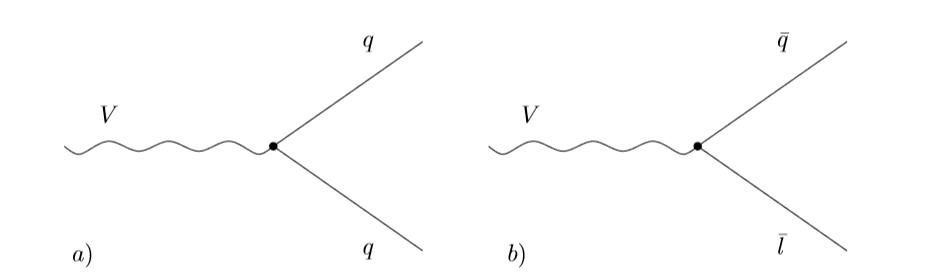 Рисунок 1 – Взаимодействие векторного бозона с кварками, антикварками, и антилептонами [3]как в нашем, так и в зеркальном мире. В таком случае происходит нарушение барионного числа в процессе (Рис. 2):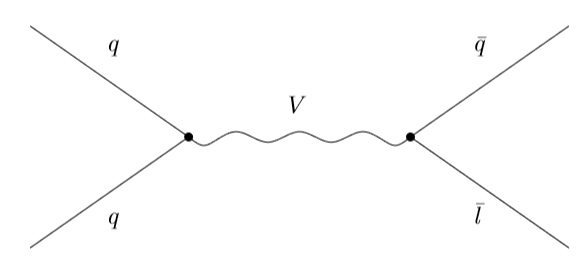 Рисунок 2 – Процесс с обменом векторным бозоном, приводящим к нарушению барионного числа [3].Введя новые сверхмассивные зеркальные частицы - векторы и скаляры, участвующие в зеркальных взаимодействиях с обычными зеркальными частицами, распад таких частиц приводил бы к асимметрии зеркальных и обычных барионов посредствам взаимодействий, представленных на рис. 1.Таким образом, единственным способом получить асимметрию зеркального вещества и антивещества, это введение новых массивных частиц, распад которых приведет барионному избытку. При этом время жизни таких частиц должно быть меньше 1с для того, чтобы они успели полностью распасться к стадии нуклеосинтеза.Кандидат на роль Скрытой массы	Поскольку основные свойства, которыми должны обладать частицы скрытой массы это:электронейтральностьстабильность (время жизни порядка 14·109 лет)ненулевая массаПри этих условиях некоторые зеркальные частицы в условиях отсутствия слабого взаимодействия могут являться частицами скрытой массы. Но только в том случае, если масса зеркального вещества будет много больше массы обычных частиц. Такое возможно в случае, если произошла закалка зеркальных частиц. 	В частности зеркальные барионы могут быть кандидатами на роль скрытой массы, они могут образовывать компактные объекты со звездными массами и размерами. [4]Эволюция Рассмотрим, как происходила дальнейшая эволюция модели Вселенной с зеркальным миром без слабого взаимодействия. 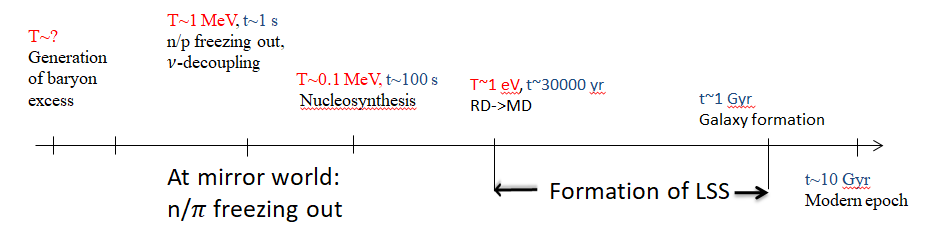 Рисунок 3 – Тепловая эволюция ВселеннойСледующая после инфляции стадия эволюции Вселенной – стадия разогрева (reheating). Именно во время этой стадии происходит активное рождение частиц высоких энергий и их термализация.[5] Рождение частиц в зеркальном мире происходит в этот период, как и в случае с частицами обычного мира, за счет быстрых осцилляций инфлатонного поля около минимума потенциала. Рассмотрим процесс закалки стабильных частиц модели. В данном случае, стабильными остаются нейтроны, протоны, заряженные пионы и электроны (позитроны).Рассчитаем плотность числа нерелятивиских частиц по формуле [11]:Оценим температуру закалки из следующих соображений.	Выразим момент закалки через равенства закона расширения Вселенной  выражения для плотности массы  . В момент закалки , приблизительно , где А температуру закалки оценим из приближенного выражения:Тогда получим следующие значения :Для протона, ввиду практически равенства масс, получим те же значения, что и для нейтрона.Так закалка отношения нейтрона к протону в зеркальном мире происходит по следующим реакциям: На первой секунде происходит закалка релятивистких нейтрино в нашем мире. Этот процесс связан с тем, что нейтрино выходит из равновесия, поскольку обратное время жизни нейтрино  ,a скорость расширения . Однако, в зеркальном мире без слабого взаимодействия, нейтрино не может родиться в  реакциях, а также  рассеиваться на электронах и аннигилировать, т.к. такие процессы идут по слабому взаимодействию. Отсюда получаем, что зеркальные нейтрино изначально не присутствует в равновесном состоянии, поэтому отцепления зеркальных нейтрино не происходит. Происходит рождение реликтовых зеркальных нейтрино и дальнейшее их “остывание” по мере расширение Вселенной. В зеркальном мире рождение нейтрино происходит только гравитационным способом. Ввиду чего их концентрация будет чрезвычайно мала, а масса должна быть порядка kT(1 c), так как в зеркальном мире присутствует только первое поколение лептонов, то осцилляций между различными сортами зеркальных нейтрино не существует, но можно предположить, что осцилляции происходят между нашим миром и зеркальным с одним поколением. В этом случае зеркальное электронное нейтрино может быть кандидатом на роль сорта стерильного нейтрино. На РД-стадии плотности обычного и зеркального излучений различна, ввиду различных равновесных температур.Наблюдаемое обилие 4Не  составляет Уobs = (28 ±12)%После первой секунды расширения, когда происходила закалка отношения числа нейтронов и протонов в обычном веществе, в полной плотности нужно учитывать вклад зеркальных фотонов и  зеркальных электрон-позитронных пар. Однако, с учетом предположения, что равновесная температура в зеркальном мире была ниже, вклад зеркальных фотонов подавляется, а вклад электрон-позитронных пар значительно меньше вклада от других стабильных частиц.С расширением Вселенной температура уменьшается, массивные частицы становятся нерелятивискими, а длина волны фотонов увеличивается. Наступает момент, когда энергия покоя частиц сравнивается с их кинетической энергией. Начиная с этого момента, наступает стадия доминантности вещества. На этом этапе происходит формирование крупномасштабной структуры Вселенной (LSS). Влияние зеркального вещества на LSS возможно только в случае крупномасштабных зеркальных доменов, соответствующих масштабу масс:или крупномасштабному островному распределению барионов. В этом случае зеркальные барионные острова должны выглядеть как пустоты, в которых отсутствуют галактики из обычного вещества.	В нашем мире большую часть вещества составляет скрытая масса, однако, в зеркальном мире это может быть не так. Если температура в зеркальном мире меньше, но барионная асимметрия больше, зеркальная материя может играть роль темной материи в нашем мире. В зеркальном мире остаются стабильными пионы, которые учувствуют в реакциях перезарядки, генерируя протоны и нейтроны. Так, зеркальные ядра могут играть роль непосредственной скрытой массы, поскольку такие ядра должны оставаться стабильными. ЗаключениеТаким образом, в модели зеркального мира без слабого взаимодействия с первым поколением фермионов остаются стабильными большая часть барионов, заряженные пионы и лептоны. А также невозможен процесс аннигиляции нейтрино по слабому взаимодействию, ввиду чего их количество становиться малым.	Зеркальные барионы могут быть кандидатами на роль скрытой массы. Зеркальные нейтрино изначально не присутствует в равновесном состоянии, поэтому отцепления зеркальных нейтрино не происходит. 	Модель зеркального мира не влияет на величину концентрации первичного гелия. Влияние зеркального вещества на крупномасштабную структуру Вселенной возможно в случае крупномасштабных зеркальных доменов, или крупномасштабному островному распределению барионов. Список используемой литературыLee T.D., Yang C.N., 1956. Phys. Rev. 104, 245.И Ю Кобзарев, Л Б Окунь, И Я Померанчук ЯФ 3 1154 (1966); Linde A. D. (1983). Phys. Lett. 129B, 177.С.М. Блинников: Зеркальное вещество и другие модели для темной материи. УФН: Том 184, №2, 2014. M. Ю. Хлопов: Основы космомикрофизики, 2004 [URSS]А. Д. Сахаров. Нарушение СР-инвариантности, С-асимметрия и барионная асимметрия вселенной, 1967  [Journal, pages]Кузьмин, 1970 [Title,Journal, pages]M. Ю. Хлопов: Основы космомикрофизики, 2011 [It is the same as 5.]Д.С. Горбунов, В.А. Рубаков: Введение в теорию ранней вселенной. Теория горячей Вселенной, 2006К.А. Бронников, С.Г. Рубин: Лекции по гравитации и космологии, 2008Я. В. Зельдович, И. Д. Новиков: Строение и эволюция Вселенной. 1975В.М. Емельянов, К.М. Белоцкий: Лекции по основам электрослабой модели и новой физике.Дубрович В.К., Хлопов М.Ю.,(1989). Астрон. ж. 66, 248[Publishers], МэВ41,7851,1359308,3191,66731.5840.1535.74